          МУНИЦИПАЛЬНОЕ АВТОНОМНОЕ УЧРЕЖДЕНИЕ КУЛЬТУРЫ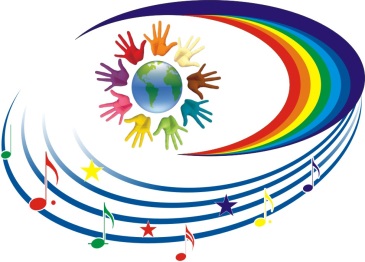 НАТАЛЬИНСКОГО МУНИЦИПАЛЬНОГО ОБРАЗОВАНИЯБАЛАКОВСКОГО МУНИЦИПАЛЬНОГО РАЙОНАСАРАТОВСКОЙ ОБЛАСТИ«НАТАЛЬИНСКИЙ ЦЕНТР КУЛЬТУРЫ»413801 с.Натальино, Балаковского района, Саратовской области, ул. Карла Маркса, д.21Утверждаю:Директор МАУК «Натальинский ЦК»А.В.Долгов Сводный план мероприятий, посвященных празднованию Дня защитника Отечества 23.02.2023г.Заведующий отделом культуры                                                      Орощук Е.А.№Наименование мероприятияДата, время, место проведенияОтветственныйс.Натальинос.Натальинос.Натальинос.Натальино1Большой праздничный концерт«Сыны  Отечества »23.02.23г.12:00СДКОрощук Е.А.Зав.отделом культуры2Выставка рисунков и поделок«Нашим папам с любовью»21.02.-27.02.СДКс.Матвеевкас.Матвеевкас.Матвеевкас.Матвеевка3Игровая программа « А ну-ка парни»22.02.23г.16:00СДКЕлшина А.А.Зав. секторомп.Новониколаевскийп.Новониколаевскийп.Новониколаевскийп.Новониколаевский4Фотовыставка“И мужество как знамя пронесли”21.02.23г.11:00СДККосолапкина А. П.Зав. сектором5Беседа“Герои  Отечества”21.02.23г.14:00СДККосолапкина А. П.Зав. сектором6Книжнаявыставка«Наша армия сильна»22.02.23г.10:00СДККосолапкина А. П.Зав. сектором7Праздничнаяпрограмма“Поклон тебе, солдат России!”22.02.23г.11:00СДККосолапкина А. П.Зав. секторомп.Головановскийп.Головановскийп.Головановскийп.Головановский8«Славься, Отечество…» - праздничный концерт, посвященный Дню защитника Отечества.22.02.23г11:00СДКТелекабель У.Н.Зав. секторомп.Грачип.Грачип.Грачип.Грачи9Фотомарафон «Когда мой папа, был в строю…»21.02.23г17:00СДКВласенко О.А.Зав.сектором10Праздничная программа «Под солдатской звездой»22.02.23г17:00СДКВласенко О.А.Зав.секторомс.Николевкас.Николевкас.Николевкас.Николевка11«Мальчишки наша сила»- игровая эстафета, посвященная 23 февраля.21.02.                                   14.00.
СДКАвдеева М.М.
Зав.сектором12Поздравительная программа  для мужчин         ««СЛУЖУ ОТЕЧЕСТВУ» .22.02.                                           13.00.
СДК
.Авдеева М.М.
Зав.секторомс.Хлебновкас.Хлебновкас.Хлебновкас.Хлебновка13Конкурсно-игровая программа «Будем в армии служить!»22.02.2314-00СДК с. ХлебновкаСливина И.Н.с.Андреевкас.Андреевкас.Андреевкас.Андреевка14Викторина-игра для детей «Смелый боец – везде молодец»23.02.23 15:00 СДККороткова Г.К.15Вечер отдыха «Мистер галстук»23.02.23. 18.00 СДККороткова М.В.п.Николевскийп.Николевскийп.Николевскийп.Николевский16Тематическая программа
 «Нашей армии герои»21.02.23г.16:00СДКЛеончик Н.П.
Зав.сектором17Праздничный концерт
 «Отвага, мужество, и честь!»22.02.23г.12:00СДКЛеончик Н.П.
Зав. секторомс.Подсосенкис.Подсосенкис.Подсосенкис.Подсосенки18«Защитникам Отечества посвящается!» Праздничный концерт22.02.17.00СДКБурлакова Е.А.зав. секторомс.Старая Медынкас.Старая Медынкас.Старая Медынкас.Старая Медынка19Конкурс детского рисунка "Папа самый лучший"21.02.2315:00СКТихомирова В.ВЗав.сектором СКПраздничное мероприятие посвященное Дню Защитника Отечества "Солдаты России"22.02.2312:00СКТихомирова В.ВЗав.сектором СК